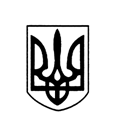 ВАСИЛІВСЬКА МІСЬКА РАДА ЗАПОРІЗЬКОЇ ОБЛАСТІР О З П О Р Я Д Ж Е Н Н ЯМІСЬКОГО ГОЛОВИ 13 грудня 2021	    							                     № 258Про скликання двадцять другої сесії Василівської міської ради восьмого скликання          Відповідно до статті  46 Закону України «Про місцеве самоврядування в Україні»,ЗОБОВ’ЯЗУЮ:	 1. Скликати двадцять другу сесію Василівської міської ради восьмого скликання  23 грудня 2021 року о 10-00 годині  в приміщенні  Василівської міської ради за адресою:  м. Василівка, бульвар Центральний  4, велика зала.           2. Включити до порядку денного двадцять другої сесії Василівської  міської ради восьмого скликання питання:2.1. Про місцевий бюджет Василівської міської територіальної громади на 2022 рік (08558000000)  Доповідає: Шаповал Н.В. - начальник відділу фінансів 2.2. Про внесення змін та доповнень в рішення сесії Василівської міської ради восьмого скликання від 22 січня 2021 року № 2 «Про затвердження структури комунальних закладів, установ Василівської міської ради та їх штатної чисельності» (зі змінами та доповненнями)Доповідає: Калінін Д.С. – перший заступник міського голови2.3. Про затвердження плану роботи Василівської міської  ради восьмого скликання на 2022 рік2.4. Про затвердження Програми «Влада і громада» на 2022 рікДоповідає: Матюх А.Б. -  секретар ради2.5. Про затвердження Програми «Про висвітлення діяльності Василівської міської ради в друкованих засобах масової інформації» на 2022 рікДоповідає: Харченко А.Ю. – начальник відділу забезпечення діяльності ради та виконкому2.6. Про врегулювання питань оренди майна, що є комунальною власністю Василівської міської ради Запорізької області2.7. Про продовження договору оренди від 27.03.2019 року № 232.8. Про передачу в оренду індивідуально визначеного нерухомого майна Комунальному закладу «Василівський центр культурних послуг» Василівської міської ради Запорізької області2.9. Про передачу в оренду індивідуально визначеного нерухомого майна - приміщення № 7 (спортивна зала), площею 290,3 кв. м., яке розташоване на першому поверсі в будівлі Комунального закладу «Василівський ліцей «Сузір’я» Василівської міської ради Запорізької області за адресою: Запорізька область, м.Василівка, вул. Шевченка, 822.10. Про передачу в оренду індивідуально визначеного нерухомого майна - приміщення № 22 (спортивна зала), площею 147,9 кв. м., яке розташоване на першому поверсі в будівлі Комунального закладу "ВАСИЛІВСЬКА ЗАГАЛЬНООСВІТНЯ ШКОЛА І-ІІІ СТУПЕНІВ №3" Василівської міської ради Запорізької області» за адресою: Запорізька область, м.Василівка, вул.Стадіонна, 232.11. Про передачу в оренду нерухомого майна - Будівля житлового будинку мірошника, загальною площею 244,5 м2 (корисна площа 193,4 м2), яка розташована: за адресою: Запорізька область, м.Василівка, вул. Соборна, № 182.12. Про передачу в оренду індивідуально визначеного нерухомого майна Комунальній установі «Центр надання соціальних послуг» Василівської міської ради Запорізької області 2.13. Про затвердження Програми фінансового забезпечення утримання об'єктів майна комунальної власності територіальної громади Василівської міської ради Запорізької області на 2022 рік2.14. Про надання дозволу Комунальному підприємству «Благоустрій-Василівка» Василівської міської ради Запорізької області на списання майна 2.15. Про передачу індивідуально визначеного нерухомого майна в оренду Василівській районній раді Василівського району Запорізької області2.16. Про прийняття до комунальної власності Василівської міської ради Запорізької області із спільної власності територіальних громад сіл, селища, міст Василівського району Запорізької області лічильника теплової енергії «Січ»2.17. Про прийняття у комунальну власність Василівської  міської ради Запорізької області ноутбуківДоповідає: Крат Т. І. – головний спеціаліст відділу юридичного забезпечення, власності та персоналу2.18. Про затвердження Програми організації громадських та інших робіт тимчасового характеру  на території Василівської міської територіальної громади на 2022 рік2.19. Про затвердження Програми розвитку лісового фонду на території Василівської міської територіальної громади на 2022 рік2.20. Про затвердження  Програми організації суспільно-корисних оплачуваних робіт на території Василівської  міської територіальної громади   на 2022 рік2.21. Про затвердження Програми забезпечення участі Василівської міської ради Запорізької області в Асоціаціях на 2022 рікДоповідає: Кривуля В.В. - начальник відділу економічного, агропромислового розвитку, інвестицій та регуляторної діяльності апарату ради2.22. Про затвердження Програми соціального захисту громадян Василівської міської територіальної громади на 2022 рік2.23. Про затвердження Програми відшкодування вартості проїзду хворим нефрологічного профілю Василівської міської територіальної громади на 2022 рік 2.24. Про затвердження Програми фінансування компенсації за пільговий проїзд окремих категорій громадян залізничним транспортом на 2022 рік2.25. Про затвердження Програми про відшкодування компенсації за перевезення окремих пільгових категорій громадян на міських та приміських маршрутах загального користування автомобільним транспортом на 2022 рік2.26. Про затвердження  Програми «Компенсація фізичним особам, які надають соціальні послуги з догляду на непрофесійній основі на 2022 рік»2.27. Про затвердження  Програми  фінансування пільг для окремих категорій  громадян на 2022 рік2.28. Про затвердження Програми «Фінансова підтримка громадської організації «Василівська міська організація ветеранів» на 2022 рік»»Доповідає: Польченко В.В. - начальник відділу соціального захисту міської ради2.29. Про створення віддалених робочих місць адміністраторів відділу «Центр надання адміністративних послуг» Василівської міської ради Запорізької області2.30. Про затвердження графіку роботи та часу прийому відділу «Центр надання адміністративних послуг» Василівської міської ради Запорізької областіДоповідає: Горовий О.М. - начальник відділу «ЦНАП»2.31. Про затвердження Програми відзначення державних, професійних свят і ювілейних дат Василівської міської ради на 2022 рік2.32. Про затвердження Програми розвитку туризму  Василівської міської ради на 2022 рік2.33. Про затвердження  змін до Програми розвитку освіти Василівської територіальної громади на 2021-2022 роки2.34. Про затвердження Програми розвитку культури Василівської міської ради на 2022 рік2.35. Про внесення змін до рішення третьої (позачергової) сесії Василівської міської ради Запорізької області восьмого скликання від 22.01.2021 № 1 «Про створення комунального закладу «Інклюзивно-ресурсний центр» Василівської міської ради Запорізької області Доповідає: Комлик Т.С. - начальник відділу освіти, культури, молоді та спорту2.36. Про затвердження Програми капітального будівництва та реконструкції об’єктів комунальної власності на 2022 рік, що фінансуються за рахунок бюджету розвитку2.37. Про затвердження Програми по фінансуванню робіт пов’язаних з будівництвом, реконструкцією, ремонтом і утриманням автомобільних доріг загального користування на 2022рік2.38. Про затвердження Програми «Безпечна Василівська міська територіальна громада» на 2022рікДоповідає: Коновалов В.О. – начальник відділу містобудування та архітектури2.39. Про надання дозволу комунальному підприємству «Благоустрій-Василівка» Василівської міської ради Запорізької області на внесення додаткових видів економічної діяльності до Єдиного державного реєстру юридичних осіб, фізичних осіб-підприємців та громадських формувань, збільшення статутного фонду та затвердження Статуту в новій редакції Доповідає: Таран І.В. – директор КП «Василівка-Благоустрій»2.40. Про погодження проєкту Програми «Підтримка мобілізації та призову у Василівській міській раді на 2022 рік»Доповідає: Матвійчук І.А. – військовий комісар Василівського районного територіального центра комплектування та соціальної підтримки2.41. Про внесення змін до рішення шістнадцятої сесії Василівської  міської ради восьмого скликання від 23 вересня 2021 року № 58 Про затвердження програми розвитку житлово - комунального господарства Василівської територіальної громади на 2021-2024 роки2.42. Про затвердження Програми підтримки розвитку водопровідно-каналізаційного та теплового господарств Василівської міської територіальної громади на 2022 рік2.43. Про затвердження Програми підтримки та розвитку багатоквартирного житлового фонду Василівської територіальної громади на 2022 рік 2.44. Про затвердження комплексної Програми по удосконаленню благоустрою Василівської міської територіальної громади на 2022 рік2.45. Про затвердження Програми нарощування місцевого матеріального резерву для запобігання і ліквідації наслідків надзвичайних ситуацій на 2022-2024 рокиДоповідає: Бондаренко О.С. - заступник міського голови з питань діяльності виконавчих органів ради2.46. Про Програму соціального захисту бездомних громадян, осіб, звільнених з місць позбавлення волі та осіб, які перебувають у складних життєвих обставинах комунальної установи «Центр надання соціальних послуг» Василівської міської ради Запорізької області на 2022 рік2.47. Про Програму покращення якості надання соціальних послуг підопічним комунальної установи «Центр надання соціальних послуг» Василівської міської ради Запорізької області на 2022 рік  Доповідає: Проскурня Т.В. – заступник директора КУ «Центр надання соціальних послуг»2.48. Про затвердження Програми розвитку та підтримки комунальних закладів охорони здоров’я вторинного рівня надання медичної допомоги на території Василівської міської ради на 2022 рікДоповідає: Сапа В.М. – директор КНП «Василівська багатопрофільна лікарня інтенсивного лікування» 2.49. Про затвердження Програми боротьби з онкологічними захворюваннями у Василівській міській територіальній громаді на 2022 рік2.50. Про затвердження Програми «Надання населенню медичних послуг з первинної медичної допомоги населенню на території Василівської міської територіальної громади на  2022 рік» Василівської міської радиДоповідає: Лисенко Л.М. - економіст  КНП «Василівський Центр ПМСД» ВМР ЗО2.51. Про затвердження технічної документації із землеустрою щодо встановлення (відновлення) меж земельної ділянки в натурі (на місцевості) для ведення особистого селянського господарства, за рахунок земель сільськогосподарського призначення, яка розташована на території Василівської міської ради, Василівського району Запорізької області Лобинцеву В.С.2.52. Про затвердження технічної документації із землеустрою щодо встановлення (відновлення) меж земельної ділянки в натурі (на місцевості) для ведення особистого селянського господарства, за рахунок земель сільськогосподарського призначення, яка розташована на території Василівської міської ради, Василівського району Запорізької області Лобинцеву І.С.2.53. Про затвердження технічної документації із землеустрою щодо встановлення (відновлення) меж земельної ділянки в натурі (на місцевості) для ведення особистого селянського господарства, за рахунок земель сільськогосподарського призначення, яка розташована на території Василівської міської ради, Василівського району Запорізької області Лобинцеву С.В.2.54. Про затвердження технічної документації із землеустрою щодо встановлення (відновлення) меж земельної ділянки в натурі (на місцевості) для ведення особистого селянського господарства, за рахунок земель сільськогосподарського призначення, яка розташована на території Василівської міської ради, Василівського району Запорізької області Лобинцевої О.В.2.55. Про затвердження проєкту землеустрою щодо відведення земельної ділянки та передачу безоплатно у власність для ведення особистого селянського господарства, за рахунок земель сільськогосподарського призначення в межах м. Василівка, вул. Миру, Василівської міської ради Василівського району Запорізької області Нетребі В.М.2.56. Про надання дозволу на розроблення проєкту землеустрою щодо відведення земельної ділянки в оренду для обслуговування будівлі магазину в с. Лугове, вул. Гагаріна, 98, Верхньокриничанського старостинського округу Василівської міської ради Василівського району, Запорізької області Мішину Д.О.2.57. Про затвердження технічної документації із землеустрою щодо  інвентаризації земельної ділянки для обслуговування артезіанської свердловини, що розташована на території Василівської міської ради Василівського району Запорізької області с. Верхня Криниця, вул. Нова, 26 «А»2.58. Про затвердження технічної документації із землеустрою щодо  інвентаризації земельної ділянки для обслуговування артезіанської свердловини, що розташована на території Василівської міської ради Василівського району, Запорізької області, с. Верхня Криниця, вул. Попова, 26 2.59. Про затвердження технічної документації із землеустрою щодо встановлення (відновлення) меж земельної ділянки в натурі (на місцевості) для індивідуального садівництва земельна ділянка №37 СТ «СТРОІТЄЛЬ», яка розташована на території Верхньокриничанського старостинського округу Василівської міської ради, Василівського району, Запорізької області (за межами населеного пункту) Чередніченко І.А.2.60. Про надання дозволу на розроблення технічної документації із землеустрою щодо встановлення (відновлення) меж земельних ділянок в натурі (на місцевості) у власність для ведення особистого селянського господарства за межами с. Плавні на території Кам’янського старостинського округу Василівської міської ради Семеренко В.І., Смірновій О.Г., Боцману В.О., Рибенко Г.О., Чабану А.Г., Козловій Л.А., Вовк Н.О., Жук Л.О., Мирошниченко В.П., Довгарю В.О.2.61. Про надання дозволу на розроблення проєкту землеустрою щодо відведення земельної ділянки у власність для ведення особистого селянського господарства за межами с. Кам’янське, Василівської міської ради Василівського району, Запорізької області Заградському Г.С.2.62. Про надання дозволу на розроблення проєкту землеустрою щодо відведення земельної ділянки у власність для  будівництва і обслуговування житлового будинку, господарських будівель і споруд (присадибна ділянка) в с. Широке, вул. Зарічна, 35,  Василівського району, Запорізької області Амелькіну В.В.2.63. Про надання дозволу на розроблення проєкту землеустрою щодо відведення земельної ділянки у власність для ведення особистого селянського господарства на території Василівської міської ради Василівського району, Запорізької області  Аршеньову А.В.2.64. Про надання дозволу на розроблення проєкту землеустрою щодо відведення земельної ділянки у власність для ведення особистого селянського господарства в с. Широке, вул. Садова, 19,  Василівського району, Запорізької област, Батирь І.М.2.65. Про надання дозволу на розроблення проєкту землеустрою щодо відведення земельної ділянки у власність для  будівництва і обслуговування житлового будинку, господарських будівель і споруд (присадибна ділянка) в с. Широке, вул. Зарічна, 34,  Василівського району, Запорізької області Біцькій О.В.2.66. Про надання дозволу на розроблення проєкту землеустрою щодо відведення земельної ділянки у власність для ведення особистого селянського господарства за межами с. Грозове, Василівського району, Запорізької області  Васильєвій О.С.2.67. Про надання дозволу на розроблення проєкту землеустрою щодо відведення земельної ділянки в оренду для ведення товарного сільськогосподарського виробництва, що розташована за адресою:                            с. Підгірне, пров. Бригадний, 3, за межами населеного пункту Василівського району, Запорізької області Галайді А.І.2.68. Про надання дозволу на розроблення проєкту землеустрою щодо відведення земельної ділянки у власність для ведення особистого селянського господарства на території Василівської міської ради Василівського району, Запорізької області  Герману В.І.2.69. Про затвердження проєкту землеустрою щодо відведення та передачу безоплатно у власність земельної ділянки для ведення особистого селянського господарства яка розташована на території (колишньої) Підгірненської сільської ради Василівського району, Запорізької області Головішину О.В.2.70. Про надання згоди  на розроблення технічної документації із землеустрою, щодо поділу земельної ділянки кадастровий номер 2320988800:01:028:00132.71. Про приведення державного акту на право приватної власності на землю виданого на ім’я Ільченка М.В. до вимог чинного законодавства 2.72. Про надання дозволу на розроблення проєкту землеустрою щодо відведення земельної ділянки у власність для ведення особистого селянського господарства в с. Гладке, вул. Комарова, Василівського району, Запорізької області Ільченку М.М.2.73. Про надання дозволу на розроблення проєкту землеустрою щодо відведення земельної ділянки у власність для ведення особистого селянського господарства на території Василівської міської ради Василівського району, Запорізької області  Лисенку А.І.2.74. Про надання дозволу на розроблення проєкту землеустрою щодо відведення земельної ділянки у власність для ведення особистого селянського господарства на території Василівської міської ради Василівського району, Запорізької області  Марінову О.С.2.75. Про надання  дозволу на розроблення проєкту землеустрою щодо відведення земельних ділянок у власність для ведення особистого селянського господарства, що розташовані за межами с. Грозове, Василівського району, Запорізької області Медвідь Т.І., Медвідю В.В.2.76. Про затвердження проєкту землеустрою щодо відведення та передачу безоплатно у власність земельної ділянки для ведення особистого селянського господарства в с. Переможне, вул. Миру, 25, Василівського району, Запорізької області Однорогу В.М.2.77. Про затвердження проєкту землеустрою щодо відведення та передачу безоплатно у власність земельної ділянки для ведення особистого селянського господарства в с. Грозове, вул. Калинова, 14, Василівського  району, Запорізької області  Попову М.О.2.78. Про надання дозволу на розроблення проєкту землеустрою щодо відведення земельної ділянки у власність для ведення особистого селянського господарства в с. Грозове, вул. Калинова, 28, Василівського району, Запорізької області Рорі Г.І.2.79. Про надання дозволу на розроблення проєкту землеустрою щодо відведення земельної ділянки у власність для ведення особистого селянського господарства за межами с. Грозове, Василівського району, Запорізької області  Сірому А.О.2.80. Про надання дозволу на розроблення проєкту землеустрою щодо відведення земельної ділянки у власність для ведення особистого селянського господарства, що розташована за межами с. Гладке Василівської міської ради, Запорізької області Суховому С.Р.2.81. Про надання дозволу на розроблення проєкту землеустрою щодо відведення земельної ділянки у власність для ведення особистого селянського господарства в с. Підгірне, вул. Зарічна, Василівського району, Запорізької області Сушко Н.Т.2.82. Про надання згоди  на розроблення технічної документації із землеустрою, щодо поділу земельної ділянки кадастровий номер 2320988800:01:025:00042.83. Про розгляд заяви голови селянського (фермерського) господарства «Нива» про надання дозволу на розроблення технічної документації із землеустрою, щодо інвентаризації земельних ділянок кадастрові номери: 2320985300:02:027:0007,  2320985300:02:027:00082.84. Про надання дозволу на розроблення проєкту землеустрою щодо відведення земельної ділянки у власність для ведення особистого селянського господарства, що розташована за межами с. Гладке Василівської міської ради, Запорізької області Тіпцовій А.В.2.85. Про затвердження технічної документації із землеустрою щодо поділу та об’єднання земельної ділянки та виділення з неї членам фермерського господарства «КОПАНІ» у приватну власність земельних ділянок у розмірі земельних часток (паїв)2.86. Про затвердження проєкту землеустрою щодо відведення та передачу безоплатно у власність земельної ділянки для ведення особистого селянського господарства в с. Долинка, вул. Моносова, 39, Василівського району, Запорізької області Грушку В.М.2.87. Про розгляд заяви Тимкової Н.В. щодо розроблення проєкту землеустрою щодо відведення земельної ділянки у власність для  будівництва і обслуговування житлового будинку, господарських будівель і споруд (присадибна ділянка) в с. Широке, вул. Зарічна, 33,  Василівського району, Запорізької області2.88. Про надання дозволу на розроблення проєкту землеустрою щодо відведення земельної ділянки у власність для ведення особистого селянського господарства в межах с. Скельки Василівської міської ради Василівського району, Запорізької області Аліскєровій А.В.2.89. Про надання дозволу на розроблення проєкту землеустрою щодо відведення земельної ділянки у власність для ведення особистого селянського господарства в межах с. Скельки Василівської міської ради Василівського району, Запорізької області Головко О.В.2.90. Про внесення змін до рішення вісімнадцятої (позачергової) сесії Василівської міської ради Запорізької області від 21 жовтня 2021 року № 49  «Про надання  дозволу на розроблення проєкту землеустрою щодо відведення земельної ділянки у власність для ведення особистого селянського господарства на території Василівської міської ради Василівського району, Запорізької області2.91. Про внесення змін до рішення вісімнадцятої (позачергової) сесії Василівської міської ради Запорізької області від 21 жовтня 2021 року № 55 «Про надання дозволу на розроблення проєкту землеустрою щодо відведення земельної ділянки у власність для ведення особистого селянського господарства в межах с. Скельки Василівської міської ради Василівського району Запорізької області 2.92. Про надання згоди на поділ земельної ділянки та надання дозволу на розроблення проєкту землеустрою щодо відведення земельної ділянки у власність для ведення особистого селянського господарства на території Василівської міської ради Василівського району Запорізької області Іванченку Г.М.2.93. Про надання дозволу на розроблення проєкту землеустрою щодо відведення земельної ділянки у власність для ведення особистого селянського господарства в межах с. Скельки, Василівської міської ради Василівського району, Запорізької області Івченко К.І.2.94. Про надання дозволу на розроблення проєкту землеустрою щодо відведення земельної ділянки у власність для ведення особистого селянського господарства в межах с. Скельки, Василівської міської ради Василівського району, Запорізької області Ковальовій О.Ю.2.95. Про надання дозволу на розроблення проєкту землеустрою щодо відведення земельної ділянки у власність для ведення особистого селянського господарства в межах с.Скельки, Василівської міської ради Василівського району, Запорізької області Мягкому О.А.2.96. Про внесення змін до рішення вісімнадцятої (позачергової) сесії Василівської міської ради Запорізької області від 21 жовтня 2021 року                  № 120 «Про надання дозволу на розроблення проєкту землеустрою щодо відведення земельної ділянки у власність для ведення особистого селянського господарства на території Василівської міської ради Василівського району Запорізької області Рибальченко О.Ю.»2.97. Про надання дозволу на розроблення проєкту землеустрою щодо відведення земельної ділянки у власність для ведення особистого селянського господарства в межах с. Скельки, Василівської міської ради Василівського району, Запорізької області Семеренко А.В.2.98. Про надання дозволу на розроблення проєкту землеустрою щодо відведення земельної ділянки у власність для ведення особистого селянського господарства на території Василівської міської ради Василівського району Запорізької області Семеренку М.В.2.99. Про затвердження проєкту землеустрою щодо відведення та передачу безоплатно у власність земельної ділянки для ведення особистого селянського господарства за межами с. Широке, Василівського району Запорізької області, Єлізарову В.М.2.100. Про надання дозволу на розроблення проєкту землеустрою щодо відведення земельної ділянки у власність для ведення особистого селянського господарства в с. Гладке, вул. Комарова 19-а, Василівського району Запорізької області, Мюллер Т.Ф.2.101. Про надання згоди  на розроблення технічної документації із землеустрою, щодо поділу земельної ділянки кадастровий номер 2320988800:04:018:00062.102. Про затвердження проекту землеустрою щодо відведення земельної ділянки  для обслуговування свинокомплексу, що знаходиться за адресою: с. Широке, вул. Космічна, 3а та передачу в оренду селянському (фермерському) господарству  «НИВА»2.103. Про затвердження проєкту землеустрою щодо відведення та передачу безоплатно у власність земельної ділянки для ведення особистого селянського господарства в с. Підгірне, вул. Берегова 2а, Василівського району Запорізької області, Шелест І. В.2.104. Про надання дозволу на розроблення проєкту землеустрою щодо відведення земельної ділянки у власність для ведення особистого селянського господарства за межами с. Скельки на території Василівської міської ради, Василівського району Запорізької області, Волинцю М.М.2.105. Про надання дозволу на розроблення проєкту землеустрою щодо відведення земельної ділянки у власність для ведення особистого селянського господарства в межах с. Лугове, Василівського району Запорізької області, Піскуну Л.Л.2.106. Про надання дозволу на розроблення проєкту землеустрою щодо відведення земельної ділянки у власність для ведення особистого селянського господарства за межами с. Лугове Василівської міської ради Василівського району Запорізької області, Піскун В.Л.2.107. Про надання дозволу на розроблення проєкту землеустрою щодо відведення земельної ділянки у власність для ведення особистого селянського господарства за межами с. Лугове Василівської міської ради Василівського району Запорізької області, Піскун О.А.2.108. Про затвердження проєкту землеустрою щодо відведення та передачу безоплатно у власність земельної ділянки для ведення особистого селянського господарства в с. Підгірне, вул. Чкалова, 77, Василівського  району, Запорізької області Григоренку С.О.2.109. Про затвердження проєкту землеустрою щодо відведення та передачу безоплатно у власність земельної ділянки для ведення особистого селянського господарства в с. Долинка, вул. Перемоги, 80 Василівського  району Запорізької області,  Сірій Т.М.2.110. Про затвердження проєкту землеустрою щодо відведення та передачу безоплатно у власність земельних ділянок для ведення особистого селянського господарства за межами с. Грозове, Василівського району Запорізької області Язан А.О.,Язан І.В., Голуб С.В.2.111. Про розгляд заяви Богайчука С.В. щодо надання дозволу на розроблення проєкту землеустрою щодо відведення земельної ділянки у власність для ведення особистого селянського господарства на території Василівської міської ради (колишня Підгірненська сільська рада) Запорізької області. 2.112. Про надання дозволу на розроблення проєкту землеустрою щодо відведення земельної ділянки у власність для ведення особистого селянського господарства в с. Широке, вул. Миру, 17,  Василівського району, Запорізької області  Акбулатовій Т.В.2.113. Про затвердження проєкту землеустрою щодо відведення та передачу безоплатно у власність земельних ділянок для ведення особистого селянського господарства в с. Гладке,  Василівського  району, Запорізької області Стеблюку І.В., Стеблюку О.І., Стеблюк О.М.2.114. Про затвердження технічної документації із землеустрою, щодо поділу земельної ділянки та передачу земельної ділянки площею 23,7194 га, кадастровий номер 2320988800:01:023:0048 в оренду СФГ «НИВА» Доповідає: Рум’янцева  І.В. – начальник   відділу земельних ресурсівМіський голова			                                                   Сергій КАЛІМАН